                               C.V , Dr Dalia El-SebaityPERSONAL DATA: QUALIFICATIONS:-February 1997  : MB. BCH, Asyut University, Asyut Egypt April 2000   : M. SC in Ophthalmology, Asyut University Hospital, Asyut, Egypt.May 2007: M.D, in Ophthalmology ,Assiut University Assiut,Egypt.September 2017 ;Assistant Prof of OphthalmologyCURRENT POSITION:-Assistant Prof. of  Ophthalmology Ophthalmology Department ,Asyut University Hospital,.M.Sc. THESIS:-"Efficacy of topical  carbonic anhydrase inhibitor compared to beta blocker as an   intraocular pressure lowering measure prior to cataract extraction.Accepted with general grade " Excellent " in March 2000.MD THESIS:Vitrectomy with or without Radial optic neurotomy in management of   Central retinal vein occlusionAccepted with general grade " Excellent " in February 2007List of Publications:   Pediatric eye injuries in upper Egypt Clinical Ophthalmology, 5,  2011:1417-1423Spectral domain anterior segment optical coherence tomography in microbial keratitis Graefes Arch Clin Exp Ophthalmol  Vol. 251, No. (2), 2013:549–553Early versus Late Silicone Oil Removal after Pars Plana Vitrectomy for Rhegmatogenous Retinal Detachment in Upper Egypt Egyptian Retina Journal | May-Aug 2015 | Vol 3 | Issue 2 |:39-44Simultaneous clear lens extraction and silicon oil removal in vitrectomized myopic eyes RETINA. The Journal of Retinal and Vitreous Diseases, accepted  16 July 2016Refractive Lens Exchange Combined with Primary Posterior Vitrectorhexis in Highly Myopic Patients Journal of Ophthalmology Volume 2017, Article ID 7826735, 4 pageshttps://doi.org/10.1155/2017/7826735Prevalence and predictors of colour vision defects among           Egyptian university students.S Osman, S Khalaf, H Mohammed, D El-Sebaity, D OsmanEastern Mediterranean Health Journal 27 (4)2021Visual outcomes of topography-guided photorefractive keratectomy for treatment of patients with irregular corneaAA Mohammed, HL Fahmy, HO El Sedfy, DM El Sebiaty.Journal of Current Medical Research and Practice 5 (2), 168-2020Flap Sliding Technique for Managing Flap Striae following Laser In Situ Keratomileusis,K Abdelazeem, MA Nassr, H Abdelmotaal, E Wasfi, DM El-SebaityJournal of ophthalmology 2020AB0258Cataract extraction (CE) and intraocular lens implantation (IOL) in patients with rheumatoid arthritis (RA)AA Fathy, SM Rashad, ZA Selim, DM Elsebaity,Annals of the Rheumatic Diseases 71 (Suppl 3), 652-652Bottom of FormName:Dalia Mohamed Mohamed El-SebaityDalia Mohamed Mohamed El-SebaityDalia Mohamed Mohamed El-SebaityAddress:Assuit University Hospital, 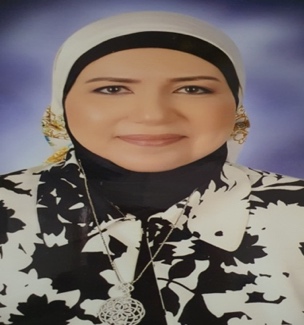 Department of Ophthalmology, Faculty of Medicine,Asyut  University,Asyut, EgyptAssuit University Hospital, Department of Ophthalmology, Faculty of Medicine,Asyut  University,Asyut, EgyptAssuit University Hospital, Department of Ophthalmology, Faculty of Medicine,Asyut  University,Asyut, EgyptTelephone   :   Telephone   :   Telephone   :   Telephone   :   Telephone   :   Mobile   Mobile   Mobile   :+ 2 01223212962WorkWorkWork:+ 2 0882413892-0882413626Fax.Fax.Fax.:+ 2 0882333327E-Mail                 E-Mail                 E-Mail                 :drdalia@aun.edu.eg -drdalia33@gmail.comDate of Birth          Date of Birth          Date of Birth          :12 May 1973NationalityNationalityNationality:Egyptian